四川正牧生物药业有限公司新建兽药生产线项目竣工环境保护验收意见2018年10月23日，四川正牧生物药业有限公司在四川正牧生物药业有限公司主持召开了四川正牧生物药业有限公司新建兽药生产线项目竣工环境保护验收会。参加会议的有建设单位四川正牧生物药业有限公司、验收检测报告编制单位四川恒宇环境节能检测有限公司等单位的代表和特邀环保专家，会议成立了验收组（名单附后）。验收组会前进行了现场检查，在会上听取了建设单位对该项目在建设中执行环境影响评价和环保“三同时”制度情况的汇报，验收检测报告编制单位关于该项目竣工环境保护验收监测的汇报，认真核实了有关资料，详细询问了项目建设过程中环境保护措施落实情况。经认真讨论，形成如下验收意见：一、工程建设基本情况四川正牧生物药业有限公司投资5000万元,在剑阁县下寺镇经济开发区5、6号厂区内新建兽药生产线,总占地面积8004m2,总建筑面积3300m2。本项目主要建设内容为新建标准化厂房和综合配套用房,以及相应的环境保护、安全、消防等设施,购置制水、高温灭菌、配液、灌封、操作、空气净化等设备,以及相应的配套设施。项目总投资5000万元，其中环保投资53万元，占总投资的1.06%。项目主要污染因子是噪声、废气、废水、固废。目前该项目主体设施和与之配套的环境保护设施运行正常。项目于2018年5月完成了《四川正牧生物药业有限公司新建兽药生产线项目》环境影响报告表，2018年6月由剑阁县环境保护局以（剑环建发[2018]19号）《关于新建兽药生产线项目环境影响报告表的批复》对该环评报告表进行了审查批复。二、工程变动情况    项目工程情况基本未改变。三、项目环保设施及措施落实情况项目配套的环保设施及措施已基本按环评要求建成和落实。建成的环保设施及采取的环保措施主要有：1、废气（1）药剂粉尘本项目不涉及粉剂、散剂等固体药剂的生产，无粉碎等过程，项目生产过程中少量药剂粉尘仅来源于称量、投料过程，粉尘产生量极少。项目各车间内设置有GMP空气净化系统，车间进行了密闭，净化后的粉尘含量极其少。（2）有机废气项目有机废气主要为水针车间部分产品生产过程使用乙醇（70%-75%）溶液作为辅助溶解液时，挥发的少量乙醇，产生量极小，呈无组织排放，不会对当地环境造成影响。（3）锅炉废气项目依托园区已有的一台 1t/h 的燃气蒸汽锅炉，锅炉型号为 WNS1-1.0-XQ，燃料为天然气，燃烧后产物主要为二氧化碳和水，含有少量的 S02、NOX、烟尘。废气通过一根15m排气筒排放，能满足《锅炉大气污染物排放标准》（GB13271-2014）中表 2 的排放标准限值。2、废水（1）生活污水     生活污水收集排入厂区东北侧化粪池处理后通过一个总排水口排入城市污水管网，进入下寺镇拐枣坝矮子桥污水处理厂处理。生产废水生产废水主要以洗瓶废水为主，废水产量较少，各生产废水集中收集排入厂区东北侧化粪池处理后，再经沉淀池沉淀处理，通过一个总排水口排入城市污水管网，进入下寺镇拐枣坝矮子桥污水处理厂处理。3、噪声 本项目噪声主要来源于清洗机、水泵、空调风机、灌装机等设备噪声。其噪声源强度在75~85dB(A)左右。通过选用噪声低的先进设备，对厂房隔音封闭，合理布局，同时厂外周围设置绿化带、树木和围墙，可有效减少对周围环境的影响。4、固废项目产生的固体废物主要包括废药品、原料内膜袋、药液桶、空调滤料、废包装料、废安瓿瓶、废活性炭、废滤纸、滤渣和生活垃圾等。（1）废包装材料：项目废包装料包括纸盒、铝箔、塑料瓶等，交当地环卫部门清运处理。（2）废活性炭：主要为出纯化水制备设备产生，交当地环卫部门清运处理。（3）空调滤料：主要为空调净化处理系统过滤设备产生，交当地环卫部门清运处理。（4）生活垃圾：桶装收集后交当地环卫部门清运。（5）危险废物：项目生产产生的废滤纸和滤渣、原料内膜袋、废液桶、废药品和废安培瓶属于危险废物。危废交于有资质单位（四川省中明环境治理有限公司）进行处理。四、验收监测结果根据四川恒宇环境节能检测有限公司《新建兽药生产线项目竣工环境保护验收监测报告》川恒验检字（2018）第177WT02号监测结果如下：1、噪声监测结果项目监测期间，厂界噪声监测结果均满足《工业企业厂界环境噪声排放标准》（GB12348-2008）表1中3类标准。2、废水监测结果项目监测期间，废水监测结果均满足《污水综合排放标准》GB8978-1996 表4，三级标准。五、环境保护管理检查结果本项目环境保护档案较齐全，由安全环保部专人负责管理，建立有环保设施运行维护记录和危险废物处置记录档案。六、环境风险防范措施本项目的风险来自于产品的进出厂运输、装卸、储存以及生产过程等引起的环境污染的风险。①装卸货物:对储存和运输各环节事故率的比较表明,装卸活动是防止事故的关键环且随货物不同形态(液态、固态)、运输方式(散装、包装)、操作方法及运输工具类型的不同危险性程度也不同。②运输:厂区内交通事故,如碰撞(车与车、车与固定物体等)。③分装泄漏:在进行分装过程中有可能发生泄漏,如分装时由于技术不娴熟、违章指挥、违章作业、误操作等都可能造成泄漏。④生产设备事故:生产过程中使用的设备可能因本身的质量缺陷或者超期使用等,而导致设备疲劳运转,造成易挥发的有毒有害物质等飞溅到空中,直接接触操作者的身体而造成危害。七、验收结论验收组根据现场核查情况，结合竣工环境保护验收监测报告等相关资料评议，认为四川正牧生物药业有限公司新建兽药生产线项目在建设和试运行中执行了环境影响评价制度，环境保护审查、审批手续较完善，按照环评及批复的要求总体落实了生态保护及污染防治措施，污染物达标排放，具备验收条件，同意通过竣工环境保护验收。八、建议和要求1、加强环保处理设施的运行管理，保证环保设施正常运行，确保污染物长期稳定达标排放，杜绝事故排放。2、认真落实环境风险防范措施，加强员工环保培训和环境风险防范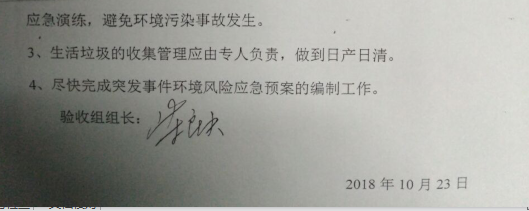 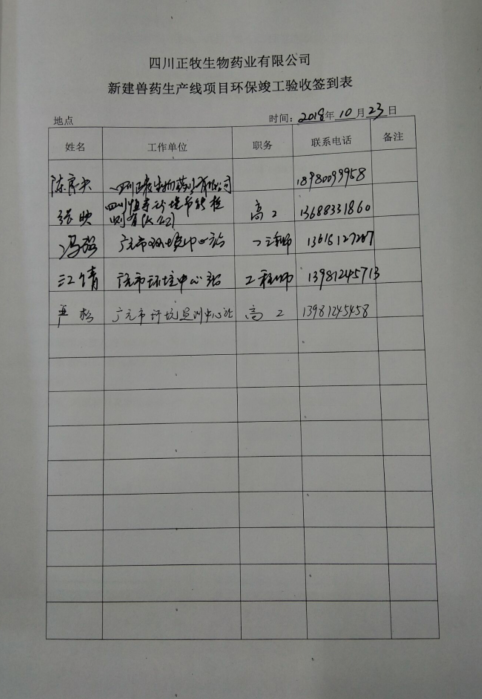 